Note : After filling and signing this document, we request it to be sent to the Department of Internship Commission in a closed and sealed envelope by the student or by mail. Thank you for the opportunities provided by your institution.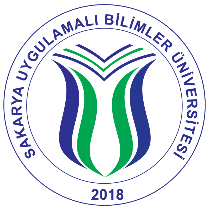 SAKARYA UNIVERSITY OF APPLIED SCIENCESFACULTY OF SPORT SCIENCESDEPARTMENT OF COACHING EDUCATIONSAKARYA UNIVERSITY OF APPLIED SCIENCESFACULTY OF SPORT SCIENCESDEPARTMENT OF COACHING EDUCATIONSAKARYA UNIVERSITY OF APPLIED SCIENCESFACULTY OF SPORT SCIENCESDEPARTMENT OF COACHING EDUCATIONSAKARYA UNIVERSITY OF APPLIED SCIENCESFACULTY OF SPORT SCIENCESDEPARTMENT OF COACHING EDUCATIONSAKARYA UNIVERSITY OF APPLIED SCIENCESFACULTY OF SPORT SCIENCESDEPARTMENT OF COACHING EDUCATIONSAKARYA UNIVERSITY OF APPLIED SCIENCESFACULTY OF SPORT SCIENCESDEPARTMENT OF COACHING EDUCATIONSAKARYA UNIVERSITY OF APPLIED SCIENCESFACULTY OF SPORT SCIENCESDEPARTMENT OF COACHING EDUCATIONSAKARYA UNIVERSITY OF APPLIED SCIENCESFACULTY OF SPORT SCIENCESDEPARTMENT OF COACHING EDUCATIONSAKARYA UNIVERSITY OF APPLIED SCIENCESFACULTY OF SPORT SCIENCESDEPARTMENT OF COACHING EDUCATIONSAKARYA UNIVERSITY OF APPLIED SCIENCESFACULTY OF SPORT SCIENCESDEPARTMENT OF COACHING EDUCATIONSAKARYA UNIVERSITY OF APPLIED SCIENCESFACULTY OF SPORT SCIENCESDEPARTMENT OF COACHING EDUCATIONSAKARYA UNIVERSITY OF APPLIED SCIENCESFACULTY OF SPORT SCIENCESDEPARTMENT OF COACHING EDUCATIONSTUDENT INTERNSHIP REGISTRY SHEETSTUDENT INTERNSHIP REGISTRY SHEETSTUDENT INTERNSHIP REGISTRY SHEETSTUDENT INTERNSHIP REGISTRY SHEETSTUDENT INTERNSHIP REGISTRY SHEETSTUDENT INTERNSHIP REGISTRY SHEETSTUDENT INTERNSHIP REGISTRY SHEETSTUDENT INTERNSHIP REGISTRY SHEETSTUDENT INTERNSHIP REGISTRY SHEETSTUDENT INTERNSHIP REGISTRY SHEETSTUDENT INTERNSHIP REGISTRY SHEETSTUDENT INTERNSHIP REGISTRY SHEETSTUDENT INTERNSHIP REGISTRY SHEETSTUDENT INTERNSHIP REGISTRY SHEET1.  To Be Filled By The Student1.  To Be Filled By The Student1.  To Be Filled By The Student1.  To Be Filled By The Student1.  To Be Filled By The Student1.  To Be Filled By The Student1.  To Be Filled By The Student1.  To Be Filled By The Student1.  To Be Filled By The Student1.  To Be Filled By The Student1.  To Be Filled By The Student1.  To Be Filled By The Student1.  To Be Filled By The Student1.  To Be Filled By The StudentSUTUDENTNameNameNameNamePHOTOPHOTOPHOTOPHOTOSUTUDENTSurnameSurnameSurnameSurnamePHOTOPHOTOPHOTOPHOTOSUTUDENTID NumberID NumberID NumberID NumberPHOTOPHOTOPHOTOPHOTOSUTUDENTStudent ID NumberStudent ID NumberStudent ID NumberStudent ID NumberPHOTOPHOTOPHOTOPHOTOSUTUDENTInternship TypeInternship TypeInternship TypeInternship TypePHOTOPHOTOPHOTOPHOTO2.   To Be Filled By The Internship Site2.   To Be Filled By The Internship Site2.   To Be Filled By The Internship Site2.   To Be Filled By The Internship Site2.   To Be Filled By The Internship Site2.   To Be Filled By The Internship Site2.   To Be Filled By The Internship Site2.   To Be Filled By The Internship Site2.   To Be Filled By The Internship Site2.   To Be Filled By The Internship Site2.   To Be Filled By The Internship Site2.   To Be Filled By The Internship Site2.   To Be Filled By The Internship Site2.   To Be Filled By The Internship SiteSTUDENTPosition Title Position Title Position Title Position Title Position Title Position Title Start DateStart DateEnd DateEnd DateEnd DateTotal DaysTotal DaysSTUDENTSTUDENTSTUDENTSTUDENTSTUDENTSTUDENTEVALUATIONEVALUATIONEVALUATIONEVALUATIONEVALUATIONEVALUATIONEVALUATIONEVALUATIONEVALUATIONEVALUATIONEVALUATIONEVALUATIONEVALUATIONEVALUATIONABCCDDEAttendanceAttendanceAttendanceAttendanceAttendanceAttendanceAttendanceWork QualityWork QualityWork QualityWork QualityWork QualityWork QualityWork QualityPunctualityPunctualityPunctualityPunctualityPunctualityPunctualityPunctualityAttitude and Movement Towards SupervisorsAttitude and Movement Towards SupervisorsAttitude and Movement Towards SupervisorsAttitude and Movement Towards SupervisorsAttitude and Movement Towards SupervisorsAttitude and Movement Towards SupervisorsAttitude and Movement Towards SupervisorsAttitude and Movement Towards Workers and FriendsAttitude and Movement Towards Workers and FriendsAttitude and Movement Towards Workers and FriendsAttitude and Movement Towards Workers and FriendsAttitude and Movement Towards Workers and FriendsAttitude and Movement Towards Workers and FriendsAttitude and Movement Towards Workers and FriendsGeneral Success StatusGeneral Success StatusGeneral Success StatusGeneral Success StatusGeneral Success StatusGeneral Success StatusGeneral Success StatusA : Excellent, B: Very Good C : Good, D: Fair E : PoorA : Excellent, B: Very Good C : Good, D: Fair E : PoorA : Excellent, B: Very Good C : Good, D: Fair E : PoorA : Excellent, B: Very Good C : Good, D: Fair E : PoorA : Excellent, B: Very Good C : Good, D: Fair E : PoorA : Excellent, B: Very Good C : Good, D: Fair E : PoorA : Excellent, B: Very Good C : Good, D: Fair E : PoorA : Excellent, B: Very Good C : Good, D: Fair E : PoorA : Excellent, B: Very Good C : Good, D: Fair E : PoorA : Excellent, B: Very Good C : Good, D: Fair E : PoorA : Excellent, B: Very Good C : Good, D: Fair E : PoorA : Excellent, B: Very Good C : Good, D: Fair E : PoorA : Excellent, B: Very Good C : Good, D: Fair E : PoorA : Excellent, B: Very Good C : Good, D: Fair E : PoorOpinion of the intership SuperviserOpinion of the intership SuperviserOpinion of the intership SuperviserWorkplace adressWorkplace adressWorkplace adressAPPROVERTitleTitleTitleAPPROVALInternship SupervisorAPPROVALInternship SupervisorAPPROVALInternship SupervisorAPPROVALInternship SupervisorAPPROVALInternship SupervisorAPPROVALInternship SupervisorAPPROVALInternship SupervisorAPPROVALInternship SupervisorAPPROVERName and SurnameName and SurnameName and SurnameAPPROVALInternship SupervisorAPPROVALInternship SupervisorAPPROVALInternship SupervisorAPPROVALInternship SupervisorAPPROVALInternship SupervisorAPPROVALInternship SupervisorAPPROVALInternship SupervisorAPPROVALInternship SupervisorAPPROVERDateDateDateAPPROVALInternship SupervisorAPPROVALInternship SupervisorAPPROVALInternship SupervisorAPPROVALInternship SupervisorAPPROVALInternship SupervisorAPPROVALInternship SupervisorAPPROVALInternship SupervisorAPPROVALInternship SupervisorAPPROVERSignatureSignatureSignatureAPPROVALInternship SupervisorAPPROVALInternship SupervisorAPPROVALInternship SupervisorAPPROVALInternship SupervisorAPPROVALInternship SupervisorAPPROVALInternship SupervisorAPPROVALInternship SupervisorAPPROVALInternship SupervisorThe day of the internship (......) has been accepted.The day of the internship (......) has been accepted.The day of the internship (......) has been accepted.The day of the internship (......) has been accepted.Member    MemberMemberPresident of the Commission0138.01.FR.30